ՈՐՈՇՈՒՄ N 83-Ա20 ՕԳՈՍՏՈՍԻ 2018թ.ՀՈՂԱՄԱՍԻ  ՆՊԱՏԱԿԱՅԻՆ ՆՇԱՆԱԿՈՒԹՅԱՆ  ՓՈՓՈԽՈՒԹՅԱՆ ՆՊԱՏԱԿՈՎ ՀԱՅԱՍՏԱՆԻ ՀԱՆՐԱՊԵՏՈՒԹՅԱՆ ՍՅՈՒՆԻՔԻ ՄԱՐԶԻ ԿԱՊԱՆ ՀԱՄԱՅՆՔԻ ԿԱՊԱՆ ՔԱՂԱՔԻ ԳԼԽԱՎՈՐ ՀԱՏԱԿԱԳԾՈՒՄ ՆԱԽԱՏԵՍՎՈՂ ՓՈՓՈԽՈՒԹՅԱՆԸ ՀԱՎԱՆՈՒԹՅՈՒՆ ՏԱԼՈՒ  ՄԱՍԻՆՂեկավարվելով «Տեղական ինքնակառավարման մասին» Հայաստանի Հանրապետության օրենքի 18-րդ հոդվածի 1-ին մասի 29)-րդ կետով, Հայաստանի Հանրապետության Հողային օրենսգրքի 3-րդ հոդվածի 1-ին կետով, համաձայն Հայաստանի Հանրապետության կառավարության 2011 թվականի դեկտեմբերի 29-ի թիվ 1920-Ն որոշման և հաշվի առնելով համայնքի  ղեկավարի  պաշտոնակատարի առաջարկությունը, որոշման նախագծի քվեարկության   10 կողմ,     0   դեմ,    0   ձեռնպահ արդյունքներով,  համայնքի ավագանին  ո ր ո շ ու մ  է．1. Հավանություն տալ Հայաստանի Հանրապետության Սյունիքի մարզի Կապան համայնքի գլխավոր հատակագծում առաջարկվող փոփոխությանը, ըստ որի նախատեսվում է համայնքի վարչական տարածքում գտնվող  և պետական սեփականություն հանդիսացող  հատուկ պահպանվող տարածքների հողերի նպատակային նշանակության <<պատմական և մշակութային>> հողերից 2,31576 հա մակերեսով հողամասը /կադաստրային ծածկագիր՝ 09-001-0701-0004/ փոխադրել գյուղատնտեսական նշանակության հողերի կատեգորիայի բազմամյա տնկարկների հողատեսքի՝ պտղատու այգի հիմնելու համար:                                      2. Համայնքի ղեկավարի պաշտոնակատարին՝ կազմել և օրենսդրությամբ սահմանված կարգով քաղաքաշինական ծրագրային փաստաթղթերի մշակման աշխատանքները համակարգող միջգերատեսչական հանձնաժողովի համաձայնեցմանը ներկայացնել համապատասխան հողաշինական գործը:		Կողմ ( 10 )`ԱՆՏՈՆՅԱՆ ԱՐԵՆ					ՀԱՐՈՒԹՅՈՒՆՅԱՆ ԿԱՄՈԳՐԻԳՈՐՅԱՆ ՎԻԼԵՆ					ՄԱՐՏԻՐՈՍՅԱՆ ԿԱՐԵՆԴԱՆԻԵԼՅԱՆ ՎԱՀԵ					ՄԵՍՐՈՊՅԱՆ ՆԱՊՈԼԵՈՆԴԱՎԹՅԱՆ ՇԱՆԹ					ՄԿՐՏՉՅԱՆ ԱՐԱԿՈՍՏԱՆԴՅԱՆ ԻՎԱՆ					ՄՈՎՍԻՍՅԱՆ ԺԱՆ	Դեմ ( 0 )Ձեռնպահ ( 0 )ՀԱՄԱՅՆՔԻ ՂԵԿԱՎԱՐԻ ՊԱՇՏՈՆԱԿԱՏԱՐ                    ՆԱՐԵԿ ՂԱՀՐԱՄԱՆՅԱՆ2018 թ     օգոստոսի          22ք. Կապան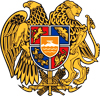 ՀԱՅԱՍՏԱՆԻ ՀԱՆՐԱՊԵՏՈՒԹՅՈՒՆ
ՍՅՈՒՆԻՔԻ ՄԱՐԶ
ԿԱՊԱՆ  ՀԱՄԱՅՆՔԻ  ԱՎԱԳԱՆԻ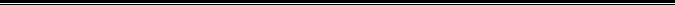 